Hier sind eine Reihe von Verständnisfragen zum Film ...                                       Name:_________________________GC-Wartung: Wechsel der Trennsäule – by AK #Kappenberg - 2:06 minWas bedeutet der Spruch „similia similibus solvuntur“, der auch in der Chromatografie gilt?Erkläre die Wirkung des Quetschrings!Welche Stoffe kann man mit einer unpolaren Säule trennen?AKKappenberg
GaschromatografieSäulenwechselK04d1b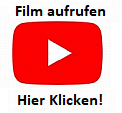 